            МУНИЦИПАЛЬНОЕ АВТОНОМНОЕ  ДОШКОЛЬНОЕ ОБРАЗОВАТЕЛЬНОЕ      УЧРЕЖДЕНИЕ –    ДЕТСКИЙ САД № 4  « ЗОЛОТОЙ ГРЕБЕШОК»   КОМБИНИРОВАННОГО ВИДА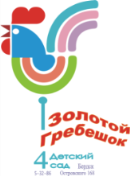 633010 Россия, Новосибирская область, г. Бердск, ул. Островского 168 т. (241) 5-32-86 ИНН 5445116538 КПП 544501001Проект по правилам дорожного движения «Детское автокресло-выбор сознательных родителей!»                                                                               Воспитатели: Костюхина Т.Н.                                                                                                         Тюгаева О.Г.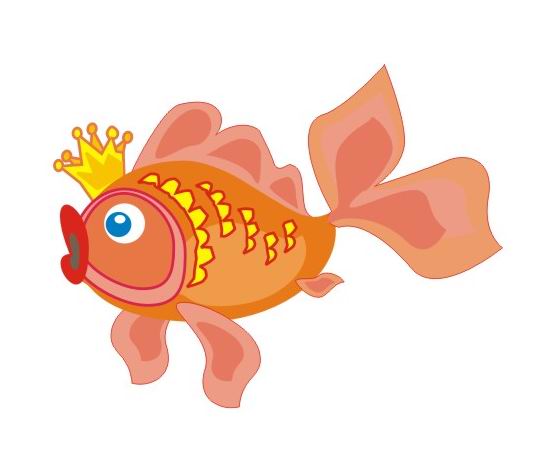 г.Бердск.2023гПроект  по правилам дорожного движения «Детское автокресло – выбор сознательных родителей!»ЦЕЛЬ: привлечение внимания общественности к проблеме детского дорожно-транспортного травматизма, к необходимости применения ремней безопасности и детских удерживающих устройств при перевозке детей в салоне автомобиля.Руководитель акции:Участники акции: дети подготовительных к школе группОборудование: воздушные шары, разноцветные бумажные цветы, буклеты, листовки.Дети с шарами выходят под музыку «Добрая Дорога Детства»Знаю я от А до Я, азбуку движенияДобрая Дорога Детства,С жизнью взрослой по соседству (2 раза)Сколько знаков на пути, не подведи…Руководитель акции: Добрый день, уважаемые гости! Мы подготовили с детьми небольшой профлэш «Детское автокресло – выбор сознательных родителей!», который проходит под девизом «Давайте вместе менять будущее!»Профлэш построен на трех правилах ЗНАЙ…. ПОМНИ …… СОБЛЮДАЙ……Но, для начала проведем небольшой блиц-опрос ……
Вопросы, которые дошкольники задают гостям1 ребенок: У вас есть автомобиль?2 ребенок: А вы всегда пристегиваетесь во время движения?3 ребенок: А у Вас есть дети?4 ребенок: Скажите, а вы купили для них детское автомобильное кресло?5 ребенок: А Вы знаете, где должен сидеть ребенок во время движения автомобиля?6 ребенок: А Вы за безопасность дорожного движения?
Руководитель акции: А теперь послушаем детей?
1 ребенок:
Знай, что детское автокресло снижает вероятность смертельной травмы на 75%Помни, применение автокресел является обязательным для детей до 12-летнего возраста (рост 150 см, вес 36 кг)Соблюдай, правила дорожного движения!2 ребенок:Знай, что с 1 сентября 2013 года штрафы за нарушение правил перевозки детей составляют 3000 рублей.Помни, главная задача автокресла — обеспечить безопасность ребенкаСоблюдай, правила дорожного движения!3 ребенок:Знай, что на автокресле обязательно должна быть маркировка. ECE R44/04. Именно она говорит о том, что модель прошла все испытания в Европе и соответствует Европейскому Стандарту Безопасности.Помни, перевозя ребенка в автокресле, не забывайте пристегиваться сами.Соблюдай, правила дорожного движения!
4 ребенок:Знай, что если вес ребенка 10 кг, то в момент удара автомобиля он будет весить уже более 300 кгПомни, перевозка ребенка на руках считается самой опаснойСоблюдай, правила дорожного движения!5 ребенок:Знай, что покупая подержанное автокресло, вы можете купить кресло, которое уже побывало в аварииПомни, что нельзя экономить на жизни ребенкаСоблюдай, правила дорожного движения!6 ребенок:Знай, что часто автокресла не работают в аварии из-за неправильного крепления.Помни, не крепи автомобильное кресло там, где установлена воздушная подушка безопасности!Соблюдай, правила дорожного движения!7 ребенок:Папочка и мамочка, голос мой услышь!Это с вами говорит будущий малыш.Скоро появлюсь, я на белый свет,А в машине ГЛАВНОГО для ребенка – нет!Музыка, фонарики – это все не то…Лучше вы купите, ФЭСТ в свое авто!Не расшиты золотом у него края,Просто в безопасности будет ЖИЗНЬ МОЯ!
Руководитель акции: Уважаемые коллеги! А Вы готовы сделать детскую жизнь яркой и счастливой?Тогда прикрепите этот яркий цветок на наш воздушный шарик. (Музыка) (Дети дарят шары под музыку)Итог акции:Руководитель акции:Уважаемые гости! Вы активно участвовали в акции по Правилам дорожного движения. Мы раздали вам листовки и буклеты, призвали Вас быть заботливыми по отношению к детям, соблюдать Правила дорожного движения, всегда использовать ремни безопасности и детские удерживающие устройства при перевозке детей в салоне автомобиля.Я думаю, вам эта акция помогла вспомнить закон дороги, который называется ….
Дети: Правила дорожного движения!
Руководитель акции:Наши воздушные шары все украшены цветами. Давайте отпустим их в небо, как символ счастливой детской жизни, которую оберегают взрослые.Я благодарю всех участников акции. Желаем Вам здоровья и счастья!Покупаете ребёнкуВы игрушек целый воз,Но важней всего на светеЧтобы он здоровым рос.Чтоб взрослел и развивался,Весел был и полон сил,Чтобы травму он в дорогеНикогда не получил.А для этого вам надоАвтокресло всем ребятамБез сомнения купить,Правильно установить.Малыша в нём пристегнуть,Вот тогда смелее, в путь!Памятка для родителей«ДЛЯ ЧЕГО НУЖНО ДЕТСКОЕ АВТОКРЕСЛО?»Для того что бы самый важный пассажир Вашего авто чувствовал себя комфортно, а Вы не беспокоились о его безопасности, ребенку необходимо приобрести специально предназначенное для безопасных путешествий детское автокресло. Эта важная рекомендация распространяется на перевозку всех детей без исключения, не достигших двенадцатилетнего возраста, а особенно это касается совсем маленьких пассажиров.Малыши, как правило, ведут себя в машине не предсказуемо, бесконтрольно ползают на заднем сидении, балуются, или капризничают и этим часто отвлекают родителей от дороги. А если вдруг придется резко свернуть, или затормозить, то не пристёгнутый малыш может серьёзно пострадать! Опыт показывает, что ребенок может получить серьезную травму даже на скорости 10 км/ч или при экстренном торможении. Но если малыш находится в автокресле, шанс получить травму уменьшается в разы.Поместите Ваше чадо в надёжное, комфортное, тщательно продуманное и главное безопасное автокресло. Детские автомобильные кресла обеспечивают плотную и надежную фиксацию ребенка при столкновении или аварийном торможении. Современные детские автокресла плотно крепятся ремнями безопасности в автомобиле. Разработаны и современные удобные крепления для детских автокресел, например, ISOFIX. При помощи такой системы креплений любой взрослый человек может закрепить детское автокресло быстро и надежно всего за несколько минут. При этом детское автокресло жестко стыкуется с каркасом автомобиля и надежно удерживает ребенка.На сегодняшний день широкий ассортимент моделей делится на подгруппы, которые учитывают возраст ребёнка, его вес и комфорт. А для новорожденных, разработаны удобные кресла по форме напоминающие раковины со специальным углом наклона, благодаря которому, во время перевозок обеспечивается равномерное распределение веса по всему ещё до конца не окрепшему позвоночнику крохи.При покупке важно не лениться и осуществить с помощью консультанта сначала примерку на соответствие размеров и креплений покупки и сидения вашего авто. Этим вы обезопасите себя от неприятных сюрпризов в дороге. Также желательно приобретать модели известных производителей с прилагающийся к ним сертификацией и гарантией. Очень не желательно приобретать автокресло уже бывшие в употреблении, у него могут быть серьёзные изъяны и поломки, которые на первый взгляд и не заметны, но значительно снижают безопасность вашего ребёнка во время путешествий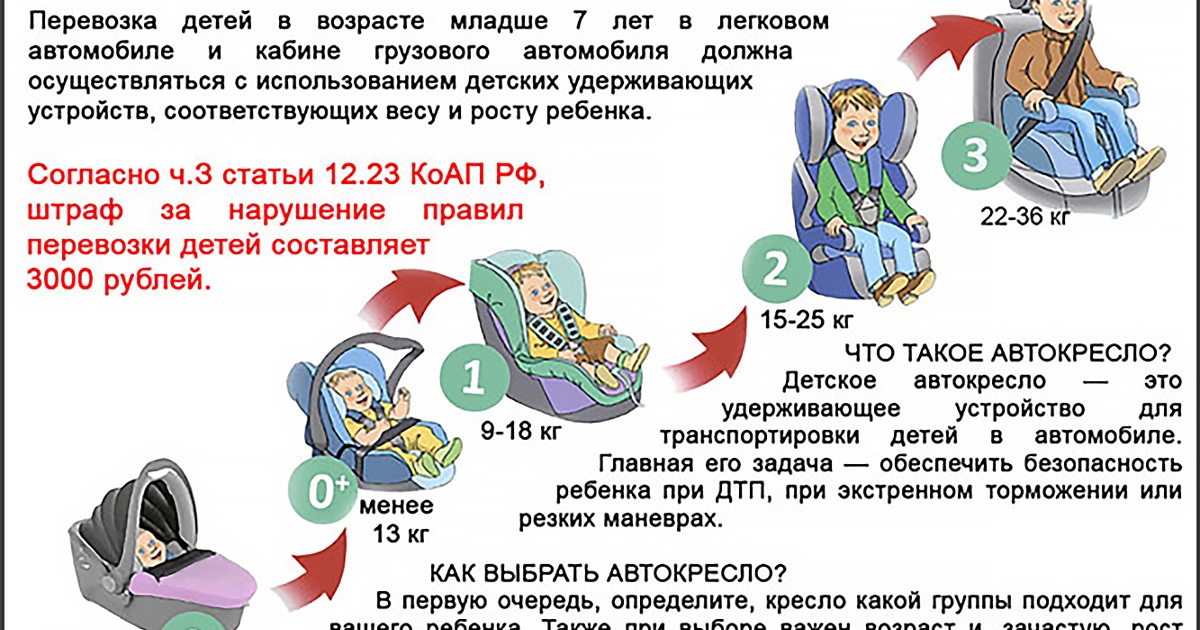 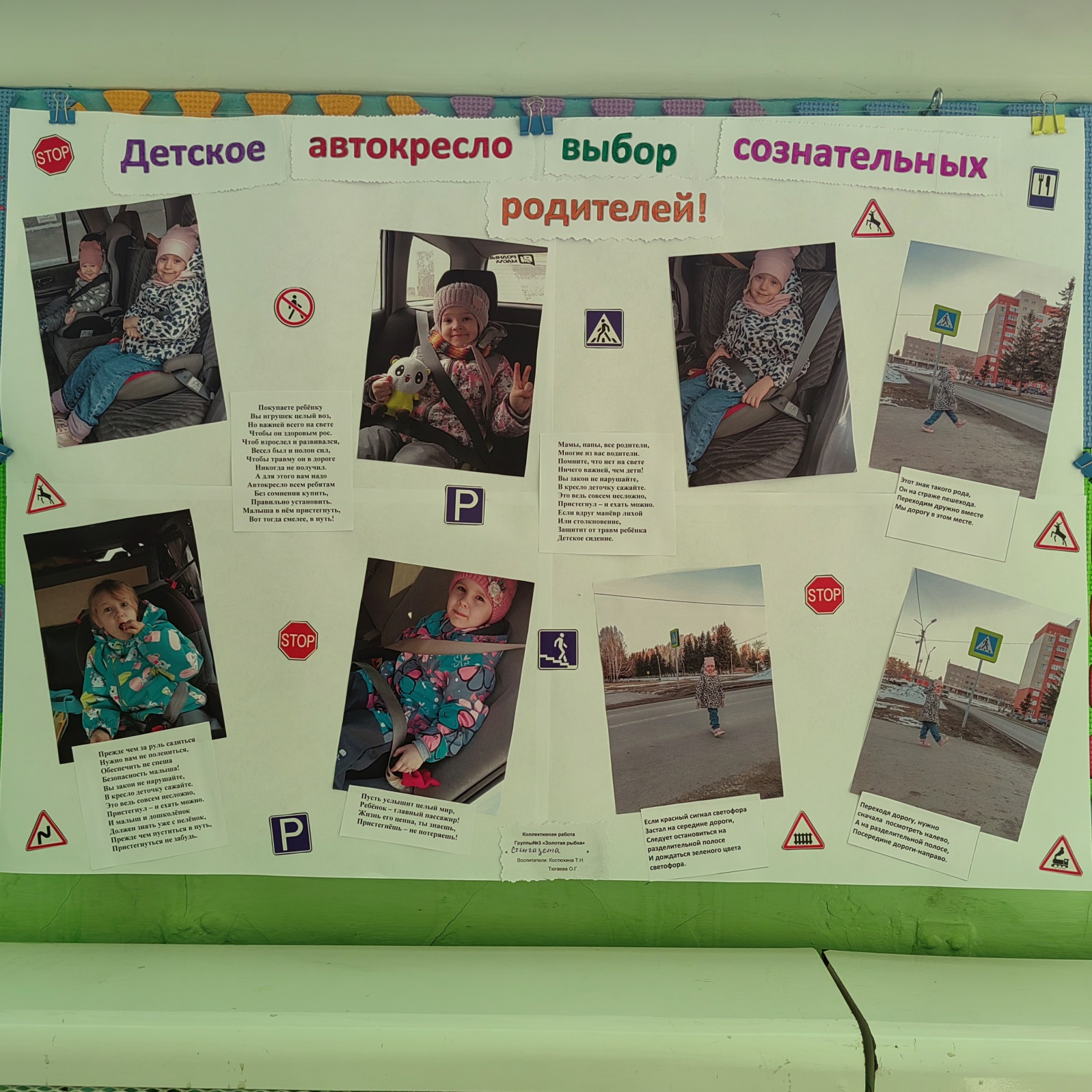 